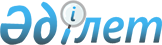 Об установлении ставок ввозных таможенных пошлин Единого таможенного тарифа Евразийского экономического союза в отношении отдельных видов товаров в соответствии с обязательствами Российской Федерации в рамках ВТО
					
			Утративший силу
			
			
		
					Решение Совета Евразийской экономической комиссии от 26 января 2018 года № 13. Утратило силу решением Совета Евразийской экономической комиссии от 14 сентября 2021 года № 80.
      Сноска. Утратило силу решением Совета Евразийской экономической комиссии от 14.09.2021 № 80 (вводится в действие с 01.01.2022).
      В соответствии со статьями 42 и 45 Договора о Евразийском экономическом союзе от 29 мая 2014 года, пунктом 4 приложения № 1 к Регламенту работы Евразийской экономической комиссии, утвержденному Решением Высшего Евразийского экономического совета от 23 декабря 2014 г. № 98, и на основании Договора о функционировании Таможенного союза в рамках многосторонней торговой системы от 19 мая 2011 года Совет Евразийской экономической комиссии решил: 
      1. Установить ставки ввозных таможенных пошлин Единого таможенного тарифа Евразийского экономического союза (приложение к Решению Совета Евразийской экономической комиссии от 16 июля 2012 г. № 54) согласно приложению.
      2. Настоящее Решение вступает в силу по истечении 30 календарных дней с даты его официального опубликования.
      Члены Совета Евразийской экономической комиссии: СТАВКИ 
ввозных таможенных пошлин Единого таможенного тарифа Евразийского экономического союза 
					© 2012. РГП на ПХВ «Институт законодательства и правовой информации Республики Казахстан» Министерства юстиции Республики Казахстан
				
От РеспубликиАрмения
От РеспубликиБеларусь
От РеспубликиКазахстан
От КыргызскойРеспублики
От РоссийскойФедерации
В. Габриелян
В. Матюшевский
А. Мамин
С. Муканбетов
И. Шувалов
Код ТН ВЭД
Наименование позиции
Ставка ввозной таможенной пошлины (в процентах от таможенной стоимости либо в евро, либо в долларах США) 
5904 10 000 0
– линолеум
10 плюс 0,08 евро за 1 кг
8418 29 000 0
– – прочие
15
8418 40 200 1
– – – морозильники бытовые
15
8418 40 800 1
– – – морозильники бытовые
15
8704 10 102 2
– – – – – с количеством осей не более двух
5
8707 10 900 0
– – прочие
15
8716 39 800 3
– – – – – – полуприцепы автомобильные, с полной массой более 15 т и габаритной длиной не менее 13,6 м 
9
8716 39 800 4
– – – – – – полуприцепы автомобильные рефрижераторные с внутренним объемом кузова не менее 76 м³ 
9